Видеосеминар по аэромеханикеСеминар проходит в режиме телемоста ЦАГИ-ИТПМ СО РАН-СПбПУ-НИИМ МГУ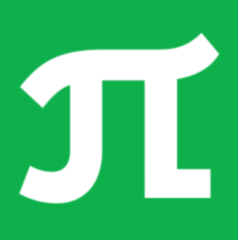 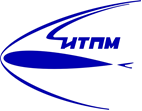 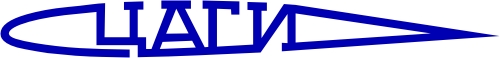 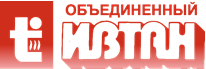 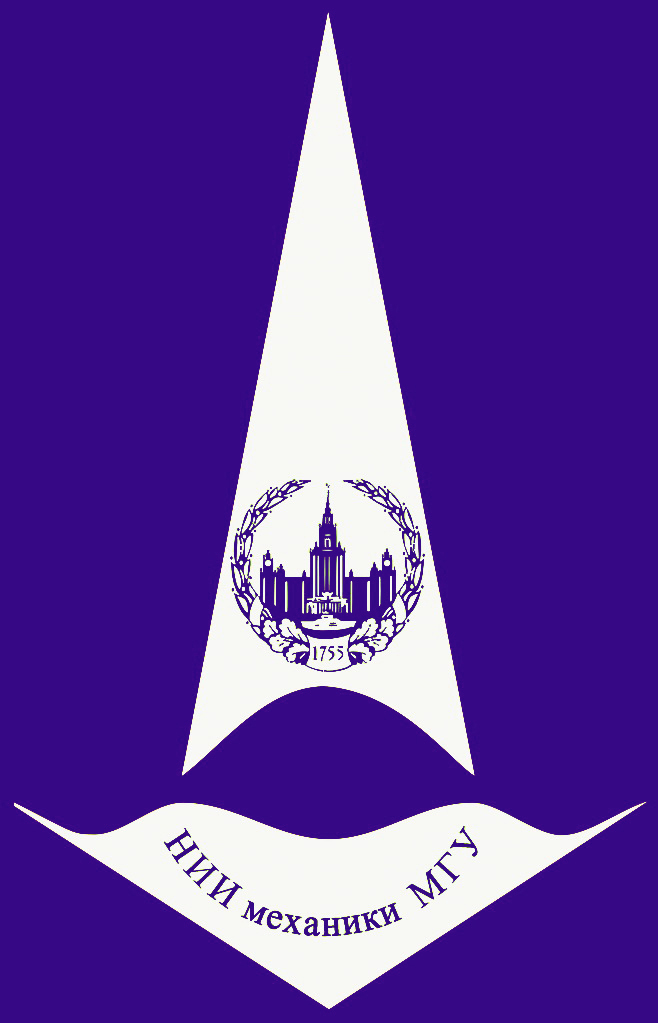     15 октября        конференц-зал      в 11:00   2019                    корп. №8    15 октября        конференц-зал      в 11:00   2019                    корп. №8​​​​​МОДЕЛИРОВАНИЕ ПРОЦЕССОВ В ПОРИСТЫХ СРЕДАХ С ВЫДЕЛЕНИЕМ ИЛИ ПОГЛОЩЕНИЕМ ЭНЕРГИИ, ХИМИЧЕСКИМИ ПРЕВРАЩЕНИЯМИ, ФАЗОВЫМИ ПЕРЕХОДАМИ (online - трансляция из ЦАГИ)​​​​​МОДЕЛИРОВАНИЕ ПРОЦЕССОВ В ПОРИСТЫХ СРЕДАХ С ВЫДЕЛЕНИЕМ ИЛИ ПОГЛОЩЕНИЕМ ЭНЕРГИИ, ХИМИЧЕСКИМИ ПРЕВРАЩЕНИЯМИ, ФАЗОВЫМИ ПЕРЕХОДАМИ (online - трансляция из ЦАГИ)Докладчик:Н.А. Луценко (ИАПУ ДВО РАН, г. Владивосток)